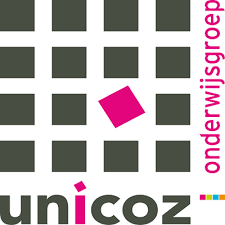 Logo van de schoolFORMAT VERSIE MAART 2021SCHOOLDOCUMENT HET VERHAAL VAN DE SCHOOLSchoolplan en ResultaatverantwoordingINHOUDSOPGAVEINLEIDING	4DEEL A	HET BELEID VAN DE SCHOOL	6Hoofdstuk A1: Onderwijskundig beleid	6A 1.1	Doelstelling en inhoud van het onderwijs	6A 1.2	Strategisch beleid Unicoz	6A 1.3	Schoolgids	6A 1.4	Schoolondersteuningsprofiel	6A 1.5	Gerealiseerde onderwijstijd	6A 1.6	Onderwijs aan nieuwkomers	6Hoofdstuk A2: Schoolklimaat	6A 2.1	Algemeen	6A 2.2	Pedagogisch klimaat	6A 2.3	Didactisch klimaat	6A 2.4	Veiligheid	7Hoofdstuk A3: Huisvesting en positie van de school	7A 3.1	Huisvesting in relatie tot onderwijs(ontwikkeling)	7A 3.2	Leerlingenaantal en (meerjaren)prognose	8A 3.3	Voedingsgebied en marktaandeel	8A 3.4	Schoolprofilering, PR en marketing	8Hoofdstuk A4: Personeelsbeleid	9A 4.1	Algemeen personeelsbeleid	9A 4.2	Maatregelen mbt het personeel die bijdragen aan ontwikkeling en uitvoering van het onderwijskundig beleid	9A 4.3	Pedagogisch-didactisch handelen van het onderwijspersoneel	9A 4.4	Bevoegdheid	9A 4.5	VOG	9A 4.6	R&O-beleid en Gesprekkencyclus	10A 4.7	Verzuim- en vitaliteitsbeleid	10A 4.8	RI&E	10A 4.9	Formatie (beleid)	11A 4.10	Document inzake evenredige vertegenwoordiging van vrouwen in de schoolleiding	11Hoofdstuk A5: Financieel beleid	11A 5.1	Begroting	11A 5.2	Exploitatie	11A 5.3	Financiële positie	11A 5.4	Vrijwillige ouderbijdrage	11A 5.5	Aanvaarding materiele en geldelijke bijdragen, anders dan ouderbijdrage en bekostiging	11Hoofdstuk A6: Kwaliteitszorg en Ambitie	12A 6.1	Ontwikkeling van de onderwijskwaliteit	12A 6.2	Teamprofessionalisering	14A 6.3	Tevredenheid personeel (2-jaarlijks)	14A 6.4	Verantwoording en dialoog	14Hoofdstuk A7: Alg. Verordening Gegevensbescherming (AVG)	15A 7.1	Informatiebeveiliging en privacy	15DEEL B	RESULTATEN EN VERANTWOORDING	17Hoofdstuk B1: Onderwijsproces en Onderwijsresultaten	17B 1.1	Kenmerken leerlingpopulatie	17B 1.2	De verschillende onderwijsbehoeften van de leerlingpopulatie	18B 1.3	Overzicht methoden (waarborg dat kerndoelen zijn afgedekt)	18B 1.4	Onderwijs aan het jonge kind	18B 1.5	Doorstroming	19B 1.6	Tussenresultaten (midden en einde schooljaar, groep 3 t/m 8)	20B 1.7	Didactische vaardigheden team	26B 1.8	Specifieke onderwijsbehoeften en schoolondersteuningsprofiel	27B 1.9	Tussentijdse verwijzingen	28B 1.10	Samenwerkingspartners	28B 1.11	Eindopbrengsten groep 8 schooljaar 2020-2021	29B 1.12	Verwijsadviezen voortgezet onderwijs	33B 1.13	Functioneren oud-leerlingen 3e jaar VO	35Hoofdstuk B2: Schoolklimaat	35B 2.1	Veiligheid en tevredenheid leerlingen	35B 2.2	Tevredenheid ouders (2-jaarlijks)	36B 2.3	Burgerschap en maatschappelijke competenties	37DEEL C	MEERJARENPLAN	39DEEL D	JAARPLAN	40DEEL E	BIJLAGEN EN VERWIJZINGEN	41INLEIDINGUnicoz hanteert een cyclische werkwijze in de kwaliteitszorg, volgens de PDCA cirkel (Plan, Do, Check, Act). Dat gebeurt zowel op het niveau van de school als op stichtingsniveau. Om de kwaliteitszorg ten aanzien van de onderwijskwaliteit op elke school vorm te geven hanteren de scholen en het bestuur een gezamenlijke jaarcyclus. In schema: 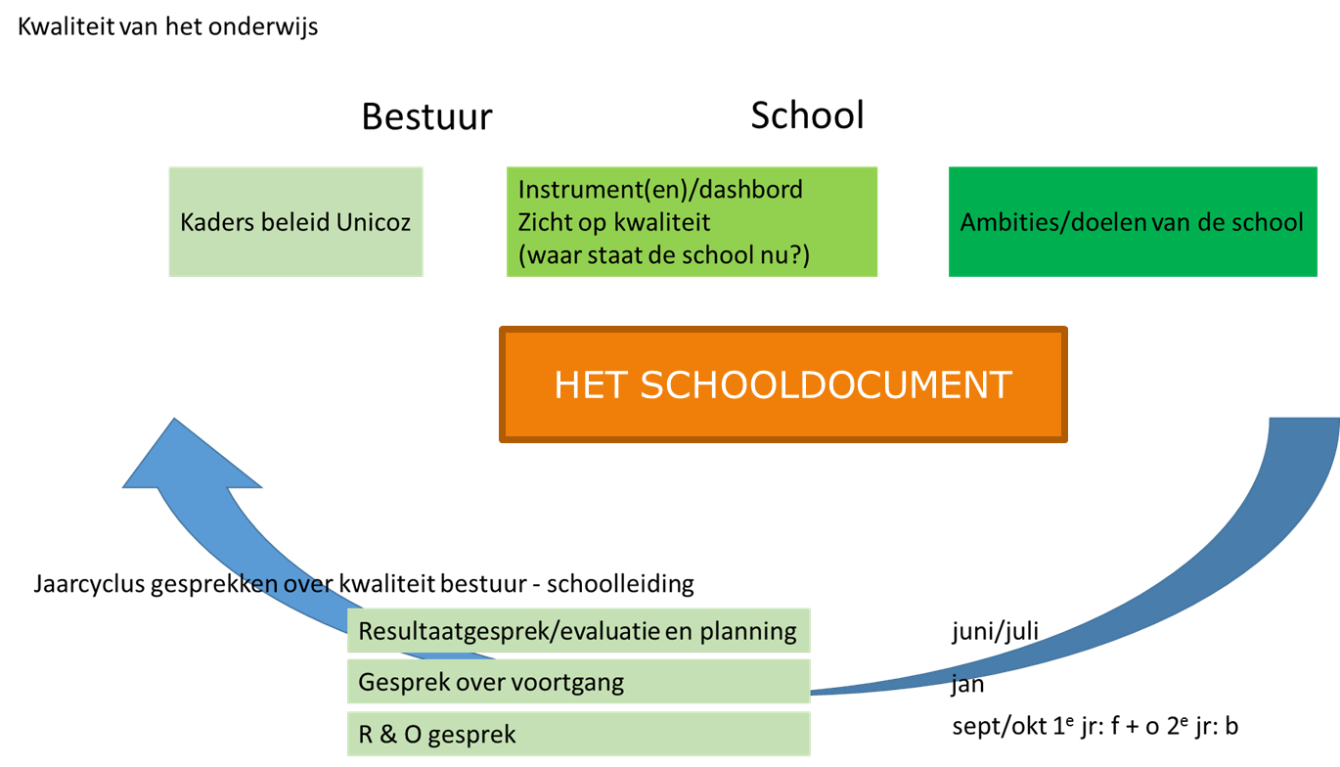 Het schooldocumentIn overleg met elkaar hebben directies en bestuur besloten om een SCHOOLDOCUMENT te gaan hanteren. Dit document staat centraal in de jaarlijkse cyclus van de school, die door de directie en het team van de school wordt uitgevoerd. Het vervult de rol van schoolplan, meerjarenplan, jaarplan en rapporteren over resultaten. De inhoudsopgave is zo gemaakt dat het kaderstellende beleid van Unicoz erin is opgenomen en ook de wettelijke eisen om een schoolplan te hebben met de verplichte onderdelen. Verder dekt het schooldocument het waarderingskader van de inspectie af (deugdelijkheidseisen, waarderingskader inspectie basiskwaliteit).Via het schooldocument evalueert de school jaarlijks wat er bereikt is in het afgelopen schooljaar, rapporteert over de gerealiseerde kwaliteit, en plant de doelen en ambities voor het nieuwe jaar. Elk jaar schuift het (vierjaren) perspectief op. Op die manier is er sprake van een dynamisch, levend gebruik van het schooldocument Het schooldocument fungeert op deze manier ook als dynamisch schoolplan. De directeur van de school is verantwoordelijk voor het opstellen ervan. De directeur en het bestuur spreken ten minste tweemaal per jaar op de school over de kwaliteit van de school en de ontwikkelingen, met het schooldocument als leidraad. DEEL AHET BELEID VAN DE SCHOOLDEEL A	HET BELEID VAN DE SCHOOL(Onderscheid in basiskwaliteit en extra eigen kwaliteiten)  Hoofdstuk A1: Onderwijskundig beleid 			De WPO verplicht ten minste op te nemen: Doelstelling en inhoud van het onderwijsDe uitwerking van de wettelijke voorschriften betreffende de uitgangspunten, de doelstelling en de inhoud van het onderwijs Strategisch beleid UnicozDe door het bevoegd gezag in het schoolplan opgenomen eigen opdrachten voor het onderwijs in een onderwijsprogramma
Voorbeeldtekst: 
De strategische beleidsbrief van het bevoegd gezag van Unicoz is leidend voor het beleid op schoolniveau. Verwijzing naar meest recente strategische beleidsbrief/plan/koers vastgesteld door CvB A 1.3	Schoolgids			 
Voorbeeldtekst:
Met ingang van schooljaar 2018-2019 is binnen Unicoz afgesproken de schoolgids jaarlijks te maken en publiceren via Vensters PO. Ziescholenopdekaart.nl. (link invoegen)(NB: Hiernaast kan de school ervoor kiezen op een andere manier een schoolgids en/of flyer met informatie over de school te maken. Dit kan hier ook beschreven worden).SchoolondersteuningsprofielVoorbeeldtekst:De Unicoz basisscholen en alle andere basisscholen in het Samenwerkingsverband Passend Onderwijs Zoetermeer PO, hebben samen een standaard afgesproken waaraan de ondersteuning in de basis voor alle kinderen aan moet voldoen. In het Schoolondersteuningsprofiel beschrijft de school welke ondersteuning aan kinderen geboden kan worden die worden toegelaten. Ook wordt beschreven wat de grenzen zijn en wordt beschreven welke kinderen wel en welke kinderen geen passende plek kan worden geboden.  Gerealiseerde onderwijstijd					Onderwijs aan nieuwkomersUitsluitend in te vullen door De RegenboogHoofdstuk A2: SchoolklimaatAlgemeen  Pedagogisch klimaatDidactisch klimaatVeiligheidA 2.4.1	Veiligheid personeel (oa RI&E) A 2.4.2	BHVA 2.4.3	EHBOHoofdstuk A3: Huisvesting en positie van de school				A 3.1	Huisvesting in relatie tot onderwijs(ontwikkeling)A 3.2	Leerlingenaantal en (meerjaren)prognose	Ontwikkelingen: *NB: voor beschrijving van ontwikkelingen in leerlingaantallen en prognose mag je ipv bovenstaande tabel ook de data en tabellen uit Ultimview invoegen en je analyse hierop baseren.A 3.3	Voedingsgebied en marktaandeel			A 3.4	Schoolprofilering, PR en marketing	Denk aan “Bulls-eye”, wijkoverleg, foldermateriaal, social media, activiteitenHoofdstuk A4: PersoneelsbeleidAlgemeen personeelsbeleidMaatregelen mbt het personeel die bijdragen aan ontwikkeling en uitvoering van het onderwijskundig beleid A 4.2.1	MaatregelenA 4.2.2	Bekostiging maatregelenPedagogisch-didactisch handelen van het onderwijspersoneelBevoegdheid							Voorbeeldtekst:Onze leerkrachten zijn bevoegd om voor de klas te staan (PABO). Het onderwijsondersteunend personeel met lesgevende taken is bevoegd (onderwijsassistent niveau 4). Het onderwijsondersteunend personeel met niet-lesgevende taken is bevoegd en doet soms invalwerk (onderwijsassistent niv 4). VOG								Voorbeeldtekst:Al onze medewerkers zijn in dienst van de Unicoz scholengroep en moeten een    VOG hebben alvorens ze in dienst kunnen treden. Vrijwilligers op school dienen een VOG aan te vragen alvorens ze hun vrijwilligerswerk kunnen doen op onze school.R&O-beleid en Gesprekkencyclus 				Verzuim- en vitaliteitsbeleidA 4.8	RI&EA 4.9	Formatie (beleid) 						A 4.10	Document inzake evenredige vertegenwoordiging van vrouwen in de schoolleiding					Voorbeeldtekst:Op bovenschoolsniveau is het personeelsbeleid beschreven in het integraal personeelsbeleidsplan. Daarin is ook opgenomen op welke wijze we de wettelijke eis vormgeven m.b.t. evenredige vertegenwoordiging van vrouwen in leidinggevende taken. Hoofdstuk A5: Financieel beleidBegrotingA 5.1.1	AlgemeenA 5.1.2	Realisatie schoolbegroting						Zie ook voorbeeld begrotingsdocument 2020ExploitatieFinanciële positieIs er een gezonde reserve op schoolniveau?Vrijwillige ouderbijdrageHoogte van de ouderbijdrage per jaar en de wijze waarop vrijwillige karakter is weergegeven (digitale) publicatiesAanvaarding materiele en geldelijke bijdragen, anders dan ouderbijdrage en bekostigingHoofdstuk A6: Kwaliteitszorg en Ambitie Ontwikkeling van de onderwijskwaliteit   			Voorbeeldtekst:De school hanteert een jaarlijkse cyclus van evalueren, plannen en verbeteren. De cyclische manier van werken binnen Unicoz en binnen de school zorgt voor een continue dialoog in en over de school: doen we de goede dingen, doen we die goed en vinden anderen dat ook?Op alle Unicoz scholen wordt kwaliteitszorg altijd gekoppeld aan schoolontwikkeling. Alle ontwikkelprojecten waar een school aan werkt, worden geplaatst in de kwaliteitszorgcyclus van plannen, uitvoeren, evalueren, vastleggen (borgen of verbeteren) en daar waar nodig bijstellen. De basis van de kwaliteit ligt op de Unicoz scholen in het primaire proces. We maken hiervoor gebruik van de PDCA-cyclus van Deming. Het cyclische karakter garandeert dat de kwaliteitsverbetering continue onder de aandacht is. De vier activiteiten in de kwaliteitscirkel van Deming zijn:PLAN: Kijk naar huidige werkzaamheden en ontwerp een plan voor de verbetering van deze werkzaamheden. Stel voor deze verbetering doelstellingen vast.DO: Voer de geplande verbetering uit in een gecontroleerde proefopstelling.CHECK/STUDY: Meet het resultaat van de verbetering en vergelijk deze met de oorspronkelijke situatie en toets deze aan de vastgestelde doelstellingen.ACT: Bijstellen aan de hand van de gevonden resultaten bij CHECK.De PDCA cirkel is een reeks van activiteiten die worden uitgevoerd met als doel verbetering van de kwaliteit. 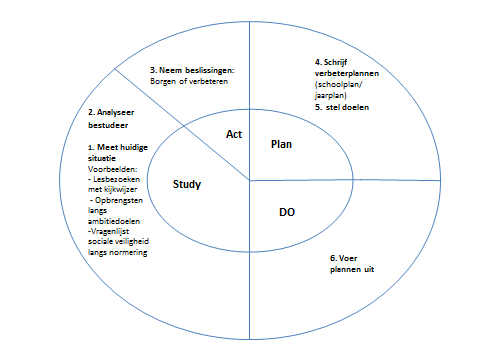 Analyse mbt de wijze waarop de school zicht heeft en vorm en inhoud geeft aan de ontwikkeling van de onderwijskwaliteit Onderstaande vragen kunnen helpen om antwoord te geven op de vraag op welke manier de school werkt aan de onderwijskwaliteit? Wat vragen we van onze medewerkers in hun didactisch en pedagogisch handelen en hun bijdrage aan school/onderwijsontwikkeling? Wat vraagt het werken aan kwaliteit aan leiderschapsstijl(en) op verschillende niveaus in de organisatie? Hoe betrekken we de maatschappelijke omgeving bij ons onderwijs?Hoe zorgen we dat we steeds evalueren hoe we werken aan onderwijskwaliteit zodat we die kwaliteit steeds verder kunnen verbeteren? Hoe werken we samen met ouders en ketenpartners? Wat voor schoolgebouw en materieel hebben wij nodig om onderwijskwaliteit te kunnen bieden? Wat vraagt het werken aan kwaliteit van het handelen van ons bestuur, de bestuurlijke staf en van schoolleiders? Hoe zorgen we ervoor dat onze mensen en middelen zo worden ingezet dat het de onderwijskwaliteit verbetert? Teamprofessionalisering							NB: Gegevens uit eigenscholingsplan weergeven of in onderstaande tabel gegevens invoegenAnalyse van de wijze waarop de school zicht heeft en vorm en inhoud geeft aan de professionalisering van het team:Tevredenheid personeel (2-jaarlijks)					Analyse van de wijze waarop de school zicht heeft op de tevredenheid van het personeel en vorm en inhoud geeft aan ontwikkeling van de tevredenheid. Verantwoording en dialoog							Denk bijvoorbeeld aan wijze waarop school in gesprek is met MR, OR en/of Leerlingenraad. Wijze waarop klankbordgroepen of ouderpanels functioneren.  En natuurlijk de cyclische kwaliteitszorg van “Het Schooldocument”, de dialoog in het team hierover en de jaarlijkse verantwoording naar het bestuur.Hoofdstuk A7: Alg. Verordening Gegevensbescherming (AVG)Informatiebeveiliging en privacy   		Op de scholen wordt iedere dag met persoonsgegevens gewerkt. Veilig werken met persoonsgegevens is verantwoordelijkheid van ieder teamlid in de school. Daarom is een lijstje met aandachtspunten (“do’s en don’ts”) opgesteld die de school hierbij helpen. Dit lijstje is niet volledig en er is ook niet voor alles een oplossing voorhanden. Het is vooral bedoeld als aanzet om na te denken over informatiebeveiliging en privacy en wat dat betekent in het dagelijkse werk. Wordt het Privacy handboek Unicoz jaarlijks besproken in en met het team? (zie: Uniconnect/Weten en Regelen/Beleid/Privacyreglement)Is er in het afgelopen schooljaar sprake geweest van een datalek?Zo ja: Welke acties heb je ondernomen:Op welke manier wordt er in de school aandacht besteed aan informatiebeveiliging en privacy?Denk aan: 1. Vergrendelen van computers 2. Bewaren en delen van wachtwoorden 3. Opslaan van leerlinggegevens 4. Gebruik van printer of kopieerapparaat 5. Toegang tot leerlinggegevens (adreslijsten, rapporten, medische gegevens, groepsmap). 6. Afsluiten van kasten/ruimtes7. Gebruik van beeldmateriaal 8. Delen van persoonsgegevens via emailDEEL BRESULTATEN EN VERANTWOORDING SCHOOLJAAR 2020-2021Rapportage, analyse en consequentiesDEEL B	RESULTATEN EN VERANTWOORDINGHoofdstuk B1: Onderwijsproces en Onderwijsresultaten Kenmerken leerlingpopulatieVanaf schooljaar 2019-2020 geldt een nieuwe verdeling onderwijsachterstandenmiddelen voor het basisonderwijs. Er wordt door het CBS een achterstandsscore per school bepaald. Op basis hiervan worden budget per school toegekend. De gewichtenregeling is komen te vervallen. Bij de bekostiging van onderwijsachterstanden worden alleen de gegevens van de 15 procent leerlingen met de laagste verwachte onderwijsscores betrokken. Bovendien geldt een drempel van 12 procent. De achterstandsscore is 0 voor scholen met minder dan 12 procent van deze leerlingen. Hoe meer leerlingen op school met een lage verwachte onderwijsscore, hoe hoger de achterstandsscore en de daaraan gekoppelde financiële bijdrage van de overheid die de school krijgt. Zie https://www.poraad.nl/files/documents/herverdeeleffecten-onderwijsachterstandenbeleid-2019-2020 en https://www.cbs.nl/nl-nl/maatwerk/2019/28/achterstandsscores-per-school-herzien-2018 voor achterstandsscore per school.VVE school in 2020-2021Analyse m.b.t.: Kenmerken populatie De verschillende onderwijsbehoeften van de leerlingpopulatieHoe is de school in 2019-2020 omgegaan met verschillen tussen leerlingen? Wat heeft dit betekend voor het basisaanbod (beredeneerd aanbod) en waar zitten verbeterpunten? Het aanbod sluit aan op het niveau van de leerlingen bij binnenkomst van de school, wordt afgestemd op de onderwijsbehoeften die kenmerkend zijn voor de leerlingenpopulatie en bereidt hen voor op het aanbod bij de start van het vervolgonderwijs. Daartussenin verdelen de leraren de leerinhouden evenwichtig en in samenhang over de leerjaren heen. Overzicht methoden (waarborg dat kerndoelen zijn afgedekt)Lijst gebruikte methoden/methodieken/software enz. opnemenOnderwijs aan het jonge kind						School nam in 2020-2021 citotoetsen bij kleuters af in*: 	
*Aankruisen wat van toepassing is; *NB: Vanaf schooljaar 20-21 is afnemen van kleutertoetsen niet meer wenselijk (verbod is aanstaande)KleuterverlengingAnalyse mbt: Kleuterverlenging en onderwijs aan het jonge kindDoorstroming								Doublure groep 3 t/m 8Analyse mbt: DoorstromingTussenresultaten (midden en einde schooljaar, groep 3 t/m 8) 	Onderstaande vragen kunnen helpen om antwoord te geven op de vraag op welke manier de school zicht heeft op de ontwikkeling van de onderwijskwaliteit? Welke hulpmiddelen of werkwijzen gebruiken we of willen we gebruiken om onderwijskwaliteit in beeld te krijgen en waarom? Welke eisen stellen we aan de kwaliteit (validiteit en betrouwbaarheid) van de instrumenten waarmee we onderwijskwaliteit in beeld brengen en waarom? Hoe helpen de instrumenten en werkwijzen die we nu al gebruiken ons daadwerkelijk zicht te krijgen op onderwijskwaliteit? Hoe krijgen we zicht op merkbare en meetbare opbrengsten van ons onderwijs? Met ingang van 1 februari 2016 beoordeelt de inspectie de tussenresultaten van scholen in het primair onderwijs niet meer. Wel verwacht de inspectie dat de school haar resultaten jaarlijks evalueert en beoordeelt met vergelijkbare scholen en/of eigen ambitie/doelen. Aangezien er geen inspectienorm beschikbaar is, is het CITO gemiddelde gehanteerd. Dit om scholen een richtlijn te geven voor het formuleren van eigen schoolambitie/doelen. In de tabellen is dan ook de kolom “ambitie/doelen” opgenomen. Hier is ruimte voor het noteren van eigen opgestelde ambitie/doelen. De behaalde score kan in de volgende periode worden vergeleken met de eigen geformuleerde ambitie/doelen. De Unicoz scholen hebben afspraken gemaakt over de verplicht af te nemen Cito-toetsen. *Zie toetskalender Unicoz schooljaar 2019-2020 voor toets-versieAndere niet-methodegebonden toetsen zijn optioneel. Als de school kiest om de CITO toetsen voor een vakgebied niet af te nemen, gaan we ervan uit dat de school aanvullende toetsen afneemt om zo de doorgaande lijn op groeps- en kindniveau te kunnen volgen en te verantwoorden. NB: Voor het verantwoorden van de tussenresultaten mag de school de in de volgende pagina’s opgenomen tabellen met gemiddelde citonormen vullen en gebruiken. Het is echter ook mogelijk om verantwoording en analyse te doen op basis van data en tabellen uit ParnasSys en/of Ultimview. Het gaat om het verhaal van de school en de wijze waarop de school zelf de ontwikkeling van haar leerlingen volgt, analyseert en hierop anticipeert in het aanbod en ambities stelt. Dit alles met als doel om bij de eindtoets de vereiste en verwachte streefniveaus in referentiewaarden 1F en 2F/1S te realiseren.CITO Rekenen en Wiskunde Medio*Normen 3.0 toetsenCITO Rekenen en Wiskunde Eind*Normen 3.0 toetsenAnalyse mbt: Tussenopbrengsten Rekenen/Wiskunde:CITO Begrijpend Lezen In de 3.0 toetsen kan gekozen worden voor M en E afname van deze toets. De M-afname is opgenomen in de Unicoz toetskalender. Het is een keus van de school of er voor een extra meetmoment gekozen wordt. Deze scores kunnen dan extra worden opgenomen in de 2e tabel BL in dit verantwoordingsdocument. Voor groep 3 is alleen een Eindversie van BL beschikbaarCITO Begrijpend Lezen Medio *Normen 3.0 toetsenCITO Begrijpend Lezen Eind (alleen invullen indien van toepassing)*Normen 3.0 toetsenAnalyse mbt: Tussenopbrengsten Begrijpend Lezen:CITO DMT Medio*Normen 3.0 toetsenCITO DMT Eind*Normen 3.0 toetsenAnalyse mbt: Tussenopbrengsten DMT:Didactische vaardigheden team De leraren plannen en structureren hun handelen met behulp van de informatie die zij over de leerlingen hebben en stimuleren een brede ontwikkeling. Het team handelt op basis van een samenhangend en consistent pedagogisch-didactisch concept. De leraren zorgen voor effectieve instructies: aansprekend, doelmatig en interactief. Ze geven blijk van hoge verwachtingen en reageren positief op de inbreng van leerlingen waardoor deze zich ondersteund en uitgedaagd voelen. Bij de instructies en opdrachten gebruiken de leraren passende vakdidactische principes en werkvormen. Ook zorgen zij ervoor dat het niveau van hun lessen past bij het beoogde eindniveau. Zij stemmen de instructies en opdrachten af op de behoeften van groepen en individuele leerlingen, zodat alle leerlingen actief, gemotiveerd en betrokken zijn en de voor hen beschikbare tijd effectief besteden. Tijdens de (leer)activiteiten gaan de leraren na of de leerlingen de leerstof en de opdrachten begrijpen. Daarbij geven de leraren de leerlingen directe en individuele feedback op hun werken en leren.Analyse mbt:  Didactische vaardigheden team Resultaten en plan van aanpak n.a.v. DOT-PO/Kijkwijzer, teamontwikkeling, klassenmanagementSpecifieke onderwijsbehoeften en schoolondersteuningsprofielAnalyseer de verschillen in onderwijsbehoeften van de leerlingen. Om hoeveel leerlingen gaat het? Is de ondersteuning van de school toereikend? Ontwikkelen leerlingen met specifieke OWB naar verwachting? Dient er nader onderzoek/overleg plaats te vinden? Dient de leerling verwezen te worden naar het SBO/SO? Kortom dit zegt alles over je ondersteuningsprofiel. Hier kun je bij het maken van je analyse de koppeling naar leggen. Onderstaand overzicht pretendeert niet volledig of volmaakt te zijn. Voeg toe en laat weg waar nodig om diverse ondersteuningsbehoeften per groep in kaart te brengen.Onderzoeken door deskundigenAnalyse mbt: (extra) onderwijsbehoeften en schoolondersteuningsprofielTussentijdse verwijzingen						Uitgestroomde leerlingen naar het speciaal basisonderwijs of speciaal onderwijsSamenwerkingspartnersBv: voorschoolse voorzieningen, ketenpartners binnen het SWV-PO, SMW, hulpverlening, VO-scholen, Unicoz 10-14 profielenRealisatie LEA afspraken (Lokaal Educatieve Agenda; alleen indien van toepassing)Eindopbrengsten groep 8 schooljaar 2020-2021			NB: Voor het verantwoorden van de eindopbrengsten mag de school de in de volgende pagina’s opgenomen tabellen met behaalde streef- en signaleringsniveaus vullen en gebruiken. Het is echter ook mogelijk om verantwoording en analyse te doen op basis van data en tabellen uit bijvoorbeeld Ultimview of de rapportage van de IEP. 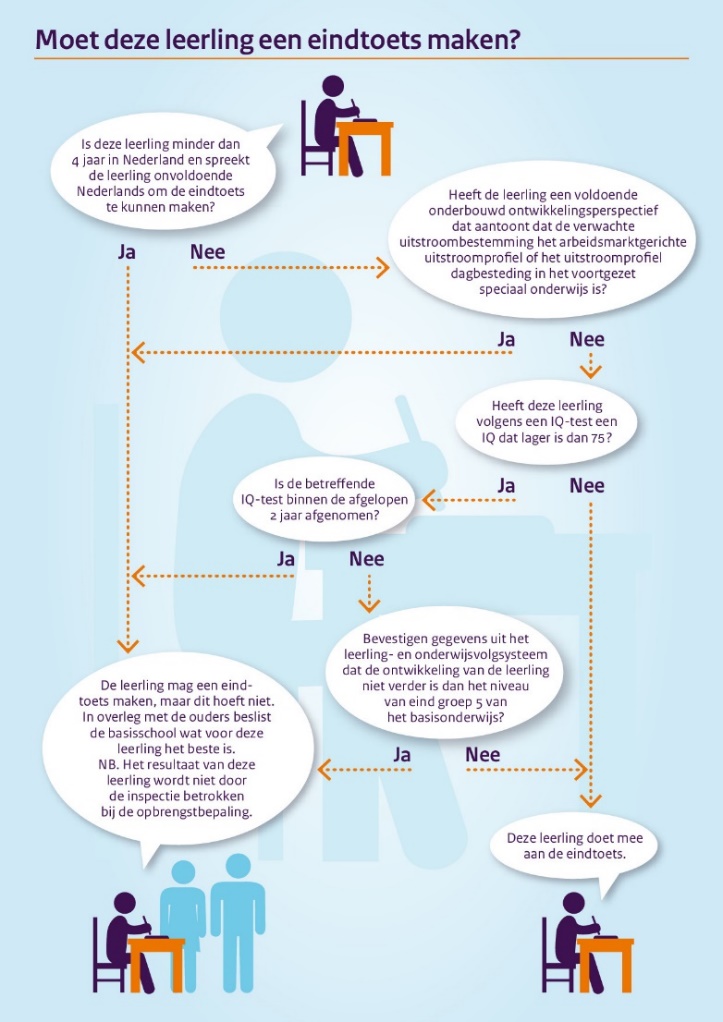 *zie onderstaande tabel om de vereiste signaleringswaarden en gemiddelden bij de schoolweging te bepalen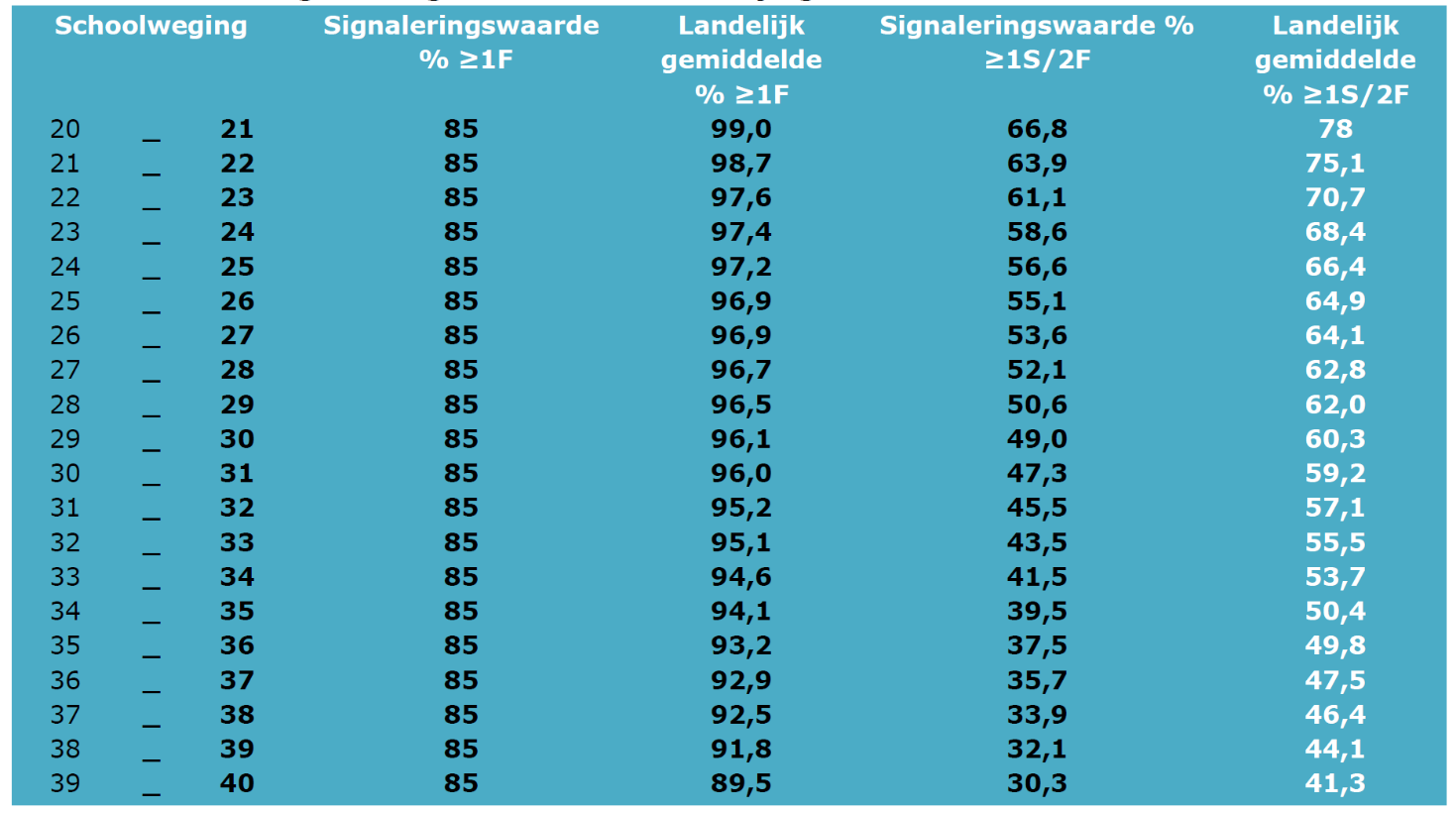 Percentage leerlingen in groep 8 dat het fundamentele niveau (1F) heeft behaald tov vereiste signaleringswaarde 1F*Legenda:Percentage leerlingen in groep 8 dat het streefniveau (1S/2F) heeft behaald tov vereiste signaleringswaarde 1S/2F*Legenda:Totaal EindopbrengstenVoor het inspectieoordeel “voldoende eindopbrengsten” moet het %leerlingen op school voor zowel het fundamentele niveau 1F als voor het streefniveau 1S/2F op of boven de signaleringswaarden liggen. N.B.: Schooljaar 2019-2020 is de eindtoets i.v.m. de Coronamaatregelen niet afgenomen. Voor dit schooljaar wordt door de onderwijsinspectie, op grond van de op de eindtoets behaalde referentieniveaus en de verantwoording van de school, beoordeelt of de behaalde referentieniveaus in 2018 en 2019 samen op of boven de signaleringswaarden liggen, dan is het oordeel Voldoende. Is dit niet het geval dan wordt er geen oordeel gegeven. 
Schooljaar 2020-2021 is de eindtoets wel afgenomen, maar worden de scholen niet beoordeeld op de onderwijsresultaten. Wel blijft de inspectie de onderwijsresultaten nauwgezet volgen. Deze worden meegenomen in de risicodetectie. Waar risico’s gesignaleerd worden, wordt ook in schooljaar 2021/2022 risicogericht kwaliteitsonderzoek uitgevoerd. Dit kan op schoolniveau nog steeds leiden tot het oordeel ‘Onvoldoende’ of ‘Zeer zwak’. Bij dit oordeel tellen de onderwijsresultaten niet mee.Behaalde schoolscore en ambitie in 1F en 1S/2F per vakgebied:Analyse mbt: Resultaten eindopbrengsten 1F en 1S/2F en per vakgebied:Verwijsadviezen voortgezet onderwijs		Heroverwegingen en bijgestelde VO-adviezen op basis van de eindtoetsAnalyse mbt advisering in relatie tot de eindtoetsSoorten verwijsadviezen:Analyse mbt: Verwijsadviezen VO:Functioneren oud-leerlingen 3e jaar VO			Het betreft de oud-leerlingen die in het schooljaar 2018-2019 in de brugklas zijn gestart en na de zomervakantie bij de start van schooljaar 2020-2021 zijn gestart in het derde leerjaar van het voortgezet onderwijs. Data en tabellen uit Ultimview of uit het Management Venster van Vensters geven inzicht in het functioneren van leerlingen in 3e jaar VO. Analyse mbt: Functioneren oud-leerlingen start derde leerjaar VO:Hoofdstuk B2: SchoolklimaatVeiligheid en tevredenheid leerlingen      Resultaten Monitor Sociale Veiligheid Resultaten Tevredenheidspeiling leerlingen Analyse mbt: Monitor Sociale Veiligheid, pedagogisch klimaat en tevredenheid leerlingenLET OP: In de analyse expliciet ingaan op de ontwikkelingen mbt het tegengaan van pesten en de ontwikkelingen mbt de sociale, psychische en fysieke veiligheid van leerlingen Tevredenheid ouders (2-jaarlijks)					Resultaten en plan van aanpak n.a.v. ouderpeiling via Vensters of tussentijdse peilingen, aangevuld met data vanuit bv klankbordgroepen, ouderpanels enz. Analyse mbt: Tevredenheid oudersBurgerschap en maatschappelijke competenties 		Analyse mbt: Burgerschap en maatschappelijke competenties:DEEL C, D en EDEEL C	MEERJARENPLANDEEL D	JAARPLANDEEL E	BIJLAGEN EN VERWIJZINGENDeel A: Het beleid van de school 2021-2025Deel B: Resultaten en verantwoording schooljaar 2020-2021 Deel C: Meerjarenplan 2021-2025Deel D: Jaarplan 2021-2022Deel E: Lijst verwijzingen en bijlagenHoofdstuk A1: Onderwijskundig beleidHoofdstuk A2: SchoolklimaatHoofdstuk A3: Positie van de school Hoofdstuk A4: PersoneelszakenHoofdstuk A5: FinanciënHoofdstuk A6: Kwaliteitszorg en ambitieIn hoeverre sluiten de mogelijkheden van het schoolgebouw wel/niet aan bij het onderwijs en/of de onderwijsontwikkeling van de school? Positieve invloed van gebouw op het onderwijs en/of de onderwijsontwikkeling:(Denk naast het gebouw zelf ook aan de afstand tot sportfaciliteiten en capaciteit, aanwezigheid van kinderopvang en BSO, veiligheid rondom de school enz) Negatieve invloed van het gebouw op het onderwijs en/of de onderwijsontwikkeling:(Denk naast het gebouw zelf ook aan de afstand tot sportfaciliteiten en capaciteit, aanwezigheid van kinderopvang en BSO, veiligheid rondom de school enz) Welke aanpassingen voer je door/ga je doorvoeren en hoe realiseer je dit/ga je dit realiseren?  (Denk hierbij aan ontwerp, kosten, uitvoering, tijdspad, ondersteuning)Verduurzaming als thema; het gebouw en het onderwijsAan welke bouwkundige en/of installatietechnische ingrepen wordt gedacht/wordt gewerkt als het gaat om verduurzaming van het schoolgebouw? Op welke wijze is verduurzaming en bewustwording tav duurzaamheid een thema in het onderwijs op je school:(Denk bv aan: scheiden van afval, verwarming, licht, gastlessen enz)G1G2G3G4G5G6G7G8TOTAantal lln 2019-2020Aantal lln 2020-2021Prognose lln 2021-2022Prognose lln 2022-2023Prognose lln 2023-2024Prognose lln 2024-2025Ontwikkeling en plan van aanpak (Verwijs hier eventueel naar documenten of voeg documenten waarnaar verwezen wordt toe in DEEL E: Bijlagen)Ambities mbt leerlingaantal: Ontwikkeling en plan van aanpak (Verwijs hier eventueel naar documenten of voeg documenten waarnaar verwezen wordt toe in DEEL E: Bijlagen)Ambities mbt voedingsgebied en marktaandeel:Wat zijn de 3 USP’s (Unique Selling Points) van de school:1.2.3.Ontwikkeling en plan van aanpak mbt schoolprofilering, PR en marketing(Verwijs hier eventueel naar documenten of voeg documenten waarnaar verwezen wordt toe in DEEL E: Bijlagen)Ambities mbt schoolprofilering, PR en marketingAantal teamledenAantal gevoerdeR&O gesprekken% gevoerde R&O gesprekken2018-20192019-20202020-2021Analyse en verantwoording R&O beleid en gesprekscyclus Plan van aanpak en ambitieTotaal % verzuim% Kort verzuim% Lang verzuimSchooljaar 18-19Schooljaar 19-20Schooljaar 20-21Analyse en verantwoording mbt verzuim- en vitaliteitsbeleidPlan van aanpak en ambitiesDe school heeft een actuele Risico-Inventarisatie en Evaluatie (RI&E)  JA/NEERI&E is geldig tot: Openstaande actiepunten zijn:KA1KA2Kwaliteitszorg Kwaliteitscultuur De school heeft een stelsel van kwaliteitszorg ingericht en verbetert op basis daarvan het onderwijsDe school kent een professionele kwaliteitscultuur en functioneert transparant en integerDe school heeft een stelsel van kwaliteitszorg ingericht en verbetert op basis daarvan het onderwijsDe school kent een professionele kwaliteitscultuur en functioneert transparant en integerOntwikkeling en plan van aanpak kwaliteitszorg: (Verwijs hier eventueel naar documenten of voeg documenten waarnaar verwezen wordt toe in DEEL E: Bijlagen)Teamscholing in 2020-2021Individuele scholing in 2020-2021Ontwikkeling en plan van aanpak kwaliteitscultuur (bekwaamheid onderhouden en ontwikkeling)(Verwijs hier eventueel naar documenten of voeg documenten waarnaar verwezen wordt toe in DEEL E: Bijlagen)Resultaten, plan van aanpak en ambities (n.a.v. personeelspeiling Vensters)KA3Verantwoording en dialoog Het bestuur en de school leggen intern en extern toegankelijk en betrouwbaar verantwoording af over doelen en resultaten en voeren daarover actief een dialoogHet bestuur en de school leggen intern en extern toegankelijk en betrouwbaar verantwoording af over doelen en resultaten en voeren daarover actief een dialoogOntwikkeling en plan van aanpak verantwoording en dialoog (Verwijs hier eventueel naar documenten of voeg documenten waarnaar verwezen wordt toe in DEEL E: Bijlagen)JA NEEJA NEEOntwikkeling en plan van aanpak, inclusief te realiseren doelen komend schooljaar:(Voeg eventueel documenten toe waarnaar verwezen wordt in DEEL E: Bijlagen)Hoofdstuk B1: Onderwijsproces en Onderwijsresultaten Hoofdstuk B2: Schoolklimaat OP 1AanbodHet aanbod bereidt leerlingen voor op vervolgonderwijs en de samenlevingHet aanbod bereidt leerlingen voor op vervolgonderwijs en de samenlevingSchooljaarAchterstandsscore2020-2021JaNeeAnalyse positieve ontwikkelingen:Analyse negatieve ontwikkelingen:Beslissingen en plan van aanpak: (Verwijs hier eventueel naar documenten of voeg documenten waarnaar verwezen wordt toe in DEEL E: Bijlagen)Analyse positieve ontwikkelingen:Analyse negatieve ontwikkelingen:Beslissingen en plan van aanpak en ambities: (Verwijs hier eventueel naar documenten of voeg documenten waarnaar verwezen wordt toe in DEEL E: Bijlagen)Vakgebied of KerndoelAanbod gewaarborgd via:Observatie instrument bij kleutersM1E1M2E2SchooljaarAantalleerlingenGroep 3 (1)Aantal Doublures(2)Totaal (3)(kolom 1-2)Aantal leerlingen op 1 okt 7 jaar of ouder (4)% percentage* (kolom 4 : 3 x 100)2018-20192019-20202020-2021Analyse positieve ontwikkelingen:Analyse negatieve ontwikkelingen:Beslissingen en plan van aanpak: (Verwijs hier eventueel naar documenten of voeg documenten waarnaar verwezen wordt toe in DEEL E: Bijlagen)SchooljaarAantallln op school (1)Groep 3Groep 4Groep 5Groep 6Groep 7Groep 8Totaal aantal doublures (8)% *(kolom 8:1 x100)2018-20192019-20202020-2021Analyse positieve ontwikkelingen:Analyse negatieve ontwikkelingen:Beslissingen en plan van aanpak: (Verwijs hier eventueel naar documenten of voeg documenten waarnaar verwezen wordt toe in DEEL E: Bijlagen)OP 2OR 1Zicht op ontwikkelingTussenresultatenDe school volgt de ontwikkeling van haar leerlingen zodanig dat zij een ononderbroken ontwikkeling kunnen doorlopenDe school volgt de ontwikkeling van haar leerlingen zodanig dat zij een ononderbroken ontwikkeling kunnen doorlopenToetsVerplicht CITO Rekenen & WiskundeGroep 3 t/m 8 (M en E)*CITO Begrijpend lezen Vanaf M4 t/m M8 *CITO DMT Groep 3 t/m 8 (M en E)*DeelnameGroep 3Groep 3Groep 4Groep 4Groep 5Groep 5Groep 6Groep 6Groep 7Groep 7Groep 8 Groep 8 MEMEMEMEMEMETotaal aantal lln op meetmomentAantal deelnemers Citotoets BLAantal deelnemersCitotoets R&WAantal deelnemersCitotoets DMTAlgemene zaken die ten aanzien van de tussenopbrengsten van de school gelden:Groep Citogemid.M18-19ScorebehaaldM18-19Citogemid. M19-20Score behaaldM19-20Citogemid. M20-21AmbitieM20-21ScorebehaaldM20-21Ambitie E 20-21Groep 3114,7*114,7*115*Groep 4161,9* 161,9* 162* Groep 5202,1*202,1*203*Groep 6227,4*227,4*227*Groep 7251,0*251,0*251*Groep 8110 (106)274*274*Groep Citogemid.E 18-19ScorebehaaldE 18-19Citogemid. E 19-20Score behaaldE 19-20Citogemid. E 20-21AmbitieE 20-21ScorebehaaldE 20-21AmbitieM 21-22Groep 3138*138*138*Groep 4181,5* (169)181,5*182*Groep 5213,9*213,9*214*Groep 6239,2*239,2*239*Groep 7102(102)260,0*260*Analyse positieve ontwikkelingen M toetsen:Analyse negatieve ontwikkelingen M toetsen:Beslissingen en plan van aanpak mbt gestelde ambitie:  Analyse positieve ontwikkelingen E toetsen:Analyse negatieve ontwikkelingen E toetsen:Beslissingen en plan van aanpak mbt gestelde ambitie: Groep Citogemid.M18-19Score behaaldM18-1Citogemid.M19-20ScorebehaaldM19-20Citogemid. M20-21AmbitieM20-21ScorebehaaldM20-21Ambitie E20-21Groep 3(EIND)116,6*117*117*Groep 4133,4*133*133*Groep 5154,3*154*154*Groep 6173,7*174*174*Groep 745(38)189*189*Groep 855(47)207*207*Groep Citogemid.E18-19Score behaaldE18-19Citogemid.E19-20ScorebehaaldE19-20Citogemid. E20-21AmbitieE20-21ScorebehaaldE20-21Ambitie M21-22Groep 3(EIND)117*117*117*Groep 4138*138*138*Groep 5159*159*159*Groep 6178*178*178*Groep 7189*189*189*Analyse positieve ontwikkelingen M toetsen:Analyse negatieve ontwikkelingen M toetsen:Beslissingen en plan van aanpak mbt gestelde ambitie:  Analyse positieve ontwikkelingen E toetsen:Analyse negatieve ontwikkelingen E toetsen:Beslissingen en plan van aanpak mbt gestelde ambitie:Groep Citogemid.M18-19Citogemid.M18-19ScorebehaaldM18-19Citogemid. M19-20Score behaaldM19-20Citogemid. M20-21AmbitieM20-21ScorebehaaldM20-21Ambitie E20-21Groep 3Groep 317*17*17*Groep 4Groep 445*45*45*Groep 5Groep 562*62*62*Groep 6Groep 676*76*76*Groep 7Groep 787*87*87*Groep Citogemid.E18-19Citogemid.E18-19ScorebehaaldE 18-19Citogemid. E 19-20Score behaaldE 19-20Citogemid. E 20-21AmbitieE 20-21ScorebehaaldE 20-21Ambitie M 21-22Groep 3Groep 326*26*26*Groep 4Groep 450*50*50*Groep 5Groep 568*68*68*Groep 6Groep 681*81*81*Groep 7Groep 791*91*91*Analyse positieve ontwikkelingen M toetsen:Analyse negatieve ontwikkelingen M toetsen:Beslissingen en plan van aanpak mbt gestelde ambitie:  Analyse positieve ontwikkelingen E toetsen:Analyse negatieve ontwikkelingen E toetsen:Beslissingen en plan van aanpak mbt gestelde ambitie:OP 3Didactisch handelenHet didactisch handelen van de leraren stelt leerlingen in staat tot leren en ontwikkelenHet didactisch handelen van de leraren stelt leerlingen in staat tot leren en ontwikkelenAnalyse positieve ontwikkelingen:Analyse aandachtspunten:Beslissingen en plan van aanpak: (Verwijs hier eventueel naar documenten of voeg documenten waarnaar verwezen wordt toe in DEEL E: Bijlagen)OP 4(Extra) ondersteuning Leerlingen die het nodig hebben ontvangen extra aanbod, ondersteuning en begeleidingLeerlingen die het nodig hebben ontvangen extra aanbod, ondersteuning en begeleidingG1G2G3G4G5G6G7G8TOTTotaal aantal leerlingen in de groepAantal lln met een toegekend extra arrangement vanuit het SWV Aantal IHI-trajectenAantal lln met dyslexie-verklaringAantal lln met dyscalculie-verklaringAantal lln met diagnose gedrag (ADHD/Autisme spectrum)Aantal MB/HB lln (SIDI)Aantal lln met een OPP taal en/of rekenen Aantal lln met een OPP sociaal emotioneel/gedragAantal lln, < dan 2 jaar op deze school zijn Aantal llnn <4 jaar in NL wonen en aantoonbaar slecht NL sprekenOnderwerp:Aantal leerlingen:% leerlingen t.o.v. totaalAantal onderzoeken op initiatief van school (OA)Aantal onderzoeken op initiatief van oudersAnalyse positieve ontwikkelingen:Analyse negatieve ontwikkelingen:Beslissingen en plan van aanpak: (Verwijs hier eventueel naar documenten of voeg documenten waarnaar verwezen wordt toe in DEEL E: Bijlagen)SchooljaarAantal lln totaalAantal lln SBOAantal lln SO% t.o.v. totaal lln.2018-20192019-20202020-2021 OP 6SamenwerkingDe school werkt samen met partners om het onderwijs voor haar leerlingen vorm te gevenDe school werkt samen met partners om het onderwijs voor haar leerlingen vorm te gevenSamenwerkingspartnersOntwikkelingen, plannen en wensen tav samenwerking(spartners) in het onderwijs aan de leerlingen van de schoolHebben leerlingen dit schooljaar deelgenomen aan een profiel van Unicoz 10-14, bijvoorbeeld pre-vwo, pre-vmbo, pre-vo of Denkwijs?Zo ja, om hoeveel leerlingen gaat het en aan welk profiel hebben ze meegedaan?Ontwikkeling en plan van aanpak: OP 8OR 1Toetsing en afsluitingEindresultatenDe toetsing en afsluiting verlopen zorgvuldigDe school behaalt met haar leerlingen leerresultaten die ten minste in overeenstemming zijn met de gestelde normDe toetsing en afsluiting verlopen zorgvuldigDe school behaalt met haar leerlingen leerresultaten die ten minste in overeenstemming zijn met de gestelde normDeelname Aantal leerlingen:Totaal aantal leerlingen groep 8Aantal leerlingen groep 8 dat < vier jaar in Nederland woont en aantoonbaar minder goed Nederlands spreektAantal leerlingen met uitstroomniveau VSO of PrOAantal leerlingen met een IQ < 80 (groep 8)Aantal leerlingen met een achterstand van > 20 maanden op taal en rekenen en onderbouwd OPP (groep 8)Aantal leerlingen in groep 8, die < twee jaar op deze school zijn ingeschrevenAantal lln in groep 8 dat een eindtoets heeft gemaaktAantal lln in groep 8 dat een eindtoets heeft gemaakt2018-20192019-20202020-20213 jaars gemiddelde Schoolweging (getal tussen 20 en 40)Schoolweging (getal tussen 20 en 40)2018-20192019-20202020-20213-jaars gemiddelde (=norm)Signaleringswaarden op basis van de schoolweging Signaleringswaarden op basis van de schoolweging % 1F 85%% 1S/2F *Signaleringswaarde 1FBehaald%1FLandelijkgemiddelde 1FWaardering conformlegenda*Ambitie%1F2018-201985%2019-202085%2020-202185%3 jaars gemiddelde85%Op of boven signaleringswaarde inspectie EN op of boven gemiddelde van scholen met vergelijkbare schoolwegingOp of boven signaleringswaarde inspectie EN onder gemiddelde van scholen met vergelijkbare schoolwegingOnder signaleringswaarde inspectie EN onder gemiddelde van scholen met vergelijkare schoolweging Signaleringswaarde 1S/2FBehaald%1S/2FLandelijkgemiddelde 1S/2FWaarderingconform legenda*Ambitie%1S/2F2018-20192019-20202020-20213 jaars gemiddeldeOp of boven signaleringswaarde inspectie EN op of boven gemiddelde van scholen met vergelijkbare schoolwegingOp of boven signaleringswaarde inspectie EN onder gemiddelde van scholen met vergelijkbare schoolwegingOnder signaleringswaarde inspectie EN onder gemiddelde van scholen met vergelijkare schoolweging Schooljaar voldoende/onvoldoende2018-20192019-20202020-2021Ambitie20-21%1FBehaald20-21%1FAmbitie21-22%1FAmbitie20-21%1S/2FBehaald20-21%1S/2FAmbitie21-22%1S/2FTaalverzorgingLezen Rekenen Analyse positieve ontwikkelingenAnalyse negatieve ontwikkelingen:Beslissingen en plan van aanpak en ambities:OR3Vervolgsucces van leerlingenDe bestemming van de leerlingen is bekend en voldoet aan wat de school verwacht.De bestemming van de leerlingen is bekend en voldoet aan wat de school verwacht.Schooljaar Aantal heroverwegingen% HeroverwegingenAantal bijstellingen% bijstellingen2018-20192019-20202020-2021Analyse positieve ontwikkelingen:Analyse negatieve ontwikkelingen:Beslissingen en plan van aanpak en ambities:Aantal lln in 2018-2019Aantal lln in2019-2020Aantal lln in2020-2021PROVSOVMBO-BasisVMBO-Basis met LWOOVMBO-Basis/KaderVMBO- Basis/Kader met LWOOVMBO KaderVMBO Kader met LWOOVMBO-Kader/TLVMBO-Kader/TL met LWOOVMBO-TL of MAVOVMBO-TL met LWOOVMBO-TL/HAVOHAVOHAVO/VWOVWOTotaal Uitstroomniveau2018-20192019-20202020-2021VMBO TL of lager%%%HAVO en VWO%%%Analyse positieve ontwikkelingen:Analyse negatieve ontwikkelingen:Beslissingen en plan van aanpak: Groep 82018-2019AdviesUitstroomNa twee jaar start 3e jaar VOAdvies = huidig niveauAdvies was te laagAdvies was te hoog Analyse positieve ontwikkelingen:Analyse negatieve ontwikkelingen:Beslissingen en plan van aanpak: SK 1SK 2VeiligheidPedagogisch klimaatSchoolleiding en leraren dragen zorg voor een veilige omgeving voor leerlingenDe school heeft een ondersteunend pedagogisch klimaatSchoolleiding en leraren dragen zorg voor een veilige omgeving voor leerlingenDe school heeft een ondersteunend pedagogisch klimaat2018-20192019-20202020-2021Het gehanteerde meetinstrument voor de monitor sociale veiligheid bij lln in groep (6,) 7 en 8 is:Bv Vensters, SCOL, Kanvas enz.Het gehanteerde meetinstrument voor sociale competenties van lln in alle groepen is:Bv. SCOL, ZIEN!, Kanvas2018-20192019-20202020-2021Analyse positieve ontwikkelingen:Analyse negatieve ontwikkelingen:Beslissingen, plan van aanpak en ambities Analyse positieve ontwikkelingen:Analyse negatieve ontwikkelingen:Beslissingen en plan van aanpak en ambities: OR2Sociale en maatschappelijke competenties De leerlingen behalen sociale en maatschappelijke competenties op het niveau dat ten minste in overeenstemming is met de gestelde doelenDe leerlingen behalen sociale en maatschappelijke competenties op het niveau dat ten minste in overeenstemming is met de gestelde doelenGehanteerde methodiek/werkwijze voor burgerschap en maatschappelijke competenties:  Bv. IPC, methode wereldoriëntatie, workshops, gastlessen, samenwerkingsvormenAnalyse positieve ontwikkelingen:Analyse negatieve ontwikkelingen:Beslissingen en plan van aanpak: Deel C: Meerjarenplan 2021-2025Deel D: Jaarplan 2021-2022Deel E: Bijlagen en verwijzingen bij Schooldocument -           Verhaal van de School 